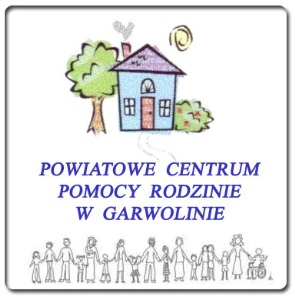 O G Ł O S Z E N I E  W związku ze znacznie wzrastającą liczbą dzieci pozbawionych właściwej opieki rodzicielskiej Powiatowe Centrum Pomocy Rodzinie w Garwolinie poszukuje kandydatów do pełnienia funkcji rodziny zastępczej. Szkolenie dla kandydatów do pełnienia tej roli rozpocznie się 25 maja 2024r., w związku z powyższym  prosimy o pilny kontakt w celu uzyskania szczegółowych informacji oraz uzyskania wstępnej kwalifikacji. Wszystkie osoby zainteresowane proszone są o bezpośredni kontakt z Powiatowym Centrum Pomocy Rodzinie, mieszczącym się w budynku Starostwa Powiatowego w Garwolinie, ul. Mazowiecka 26, tel. 25 682 43 19.                                                                                               